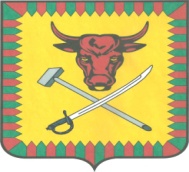 Администрация муниципального района «Читинский район»ПОСТАНОВЛЕНИЕ“ 02” октября    2018 г                                                                                  № 2430г. ЧитаВ соответствии с частью 26 статьи 34, частью 2 статьи 35  Федерального закона «О контрактной системе в сфере закупок товаров, работ, услуг для обеспечения государственных и муниципальных нужд» от 05 апреля 2013 года № 44-ФЗ, постановлением Правительства Российской Федерации от 20 сентября 2014 года № 963 «Об осуществлении банковского сопровождения контрактов» постановляю:1. Определить случаи осуществления банковского сопровождения контрактов, предметом которых является поставка товаров, выполнение работ, оказание услуг для обеспечения нужд муниципального района «Читинский район»:1.1.  В случае  если начальная (максимальная) цена контракта (цена контракта с единственным поставщиком (подрядчиком, исполнителем) составляет не менее 200 млн. рублей, в контракт, предметом которого являются поставка товаров, выполнение работ, оказание услуг для обеспечения нужд муниципального района «Читинский район», включается условие о банковском сопровождении контракта, заключающееся в проведении банком, привлеченным поставщиком или заказчиком, мониторинга расчетов в рамках исполнения контракта; 1.2.  В случае если начальная (максимальная) цена контракта (цена контракта с единственным поставщиком (подрядчиком, исполнителем) составляет не менее 5 млрд. рублей, в контракт, предметом которого являются поставка товаров, выполнение работ, оказание услуг для обеспечения нужд муниципального района «Читинский район», включается условие, предусматривающее привлечение поставщиком или заказчиком банка  в рамках расширенного банковского сопровождения.3. Настоящее постановление разместить на официальном сайте администрации муниципального района «Читинский район» в информационно-телекоммуникационной сети «Интернет». 4. Контроль за исполнением настоящего постановления оставляю за собой.Глава муниципального района«Читинский район»                                                                        В.А.Захаров